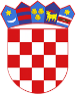 R  E  P  U  B  L  I  K  A    H  R  V  A  T  S  K  AGRAD POŽEGA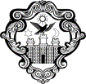 GRADONAČELNIKKLASA: 021-01/21-01/14URBROJ: 2177/01-02/01-21-2Požega, 1. prosinca 2021. GRADSKOM VIJEĆU GRADA POŽEGEPREDMET: Prijedlog Odluke o pokretanju postupka izrade Strategije razvoja urbanog područja grada Požege za financijsko razdoblje od 2021. do 2027. godine- dostavlja seNa osnovi članka 62. stavka 1. podstavka 34. Statuta Grada Požege (Službene novine Grada Požege, broj: 2/21.) i članka 59. stavka 1. i članka 61. stavka 1. i 2. Poslovnika o radu Gradskog vijeća Grada Požege (Službene novine Grada Požege, broj: 9/13.,19/13., 5/14., 19/14., 4/18., 7/18.- pročišćeni tekst, 2/20., 2/21. i 4/21.- pročišćeni tekst), dostavlja se Naslovu na razmatranje i usvajanje Prijedlog Odluke o pokretanju postupka izrade Strategije razvoja urbanog područja grada Požege za financijsko razdoblje od 2021. do 2027. godine.Pravna osnova za ovaj Prijedlog Odluke je u članku 15. Zakona o regionalnom razvoju Republike Hrvatske (Narodne novine, broj: 147/14., 123/17. i 118/18.), članku 38. stavku 5. Zakona o sustavu strateškog planiranja i upravljanja razvojem Republike Hrvatske (Narodne novine, broj:  123/17.), te članku 39. stavku 1. podstavku 20. Statuta Grada Požege (Službene novine Grada Požege, broj: 2/21.).GRADONAČELNIKdr.sc. Željko Glavić, v.r.PRIVITAK: 1.	Zaključak Gradonačelnika Grada Požege 2.	Prijedlog Odluke o pokretanju postupka izrade Strategije razvoja urbanog područja grada Požege za financijsko razdoblje od 2021. do 2027. godineR  E  P  U  B  L  I  K  A    H  R  V  A  T  S  K  APOŽEŠKO-SLAVONSKA ŽUPANIJAGRAD POŽEGAGRADONAČELNIKKLASA: 021-01/21-01/14URBROJ: 2177/01-02/01-21-3Požega, 1. prosinca 2021. Na temelju članka 44. stavka 1. i članka 48. stavka 1. točke 7. Zakona o lokalnoj i područnoj  (regionalnoj) samoupravi (Narodne novine, broj: 33/01., 60/01.- vjerodostojno tumačenje, 106/03, 129/05, 109/07, 125/08., 36/09., 150/11., 144/12., 19/13.- pročišćeni tekst, 137/15.- ispravak, 123/17., i 98/19. i 144/20.)  i članka  62.  stavka  1.  podstavka 34. i  članka 120. Statuta Grada Požege (Službene novine Grada Požege, broj: 2/21.), Gradonačelnik Grada Požege, dana 1. prosinca 2021. godine, donosiZ A K L J U Č A KI. Utvrđuje se Prijedlog Odluke o pokretanju postupka izrade Strategije razvoja urbanog područja grada Požege za financijsko razdoblje od 2021. do 2027. godine, u predloženom tekstu.II. Prijedlog Odluke iz točke I. ovoga Zaključka upućuje se Gradskom vijeću Grada Požege na razmatranje i usvajanje.GRADONAČELNIKdr.sc. Željko Glavić, v.r. DOSTAVITI:Gradskom vijeću Grada PožegePismohrani.PRIJEDLOGR  E  P  U  B  L  I  K  A    H  R  V  A  T  S  K  APOŽEŠKO-SLAVONSKA ŽUPANIJAGRAD POŽEGAGradsko vijećeKLASA: 021-01/21-01/14URBROJ: 2177/01-02/01-21-4Požega, __. prosinca 2021. Na temelju članka 38. stavka 5. Zakona o sustavu strateškog planiranja i upravljanja razvojem Republike Hrvatske (Narodne novine, broj: 123/17.), članka 15. Zakona o regionalnom razvoju Republike Hrvatske (Narodne novine, broj: 147/14., 123/17. i 118/18.) i članka 39. stavka 1. podstavka 20. Statuta Grada Požege (Službene novine Grada Požege, broj: 2/21.), Gradsko vijeće Grada Požege, na svojoj 7. sjednici, održanoj, dana __. prosinca 2021. godine, donosi sljedećuO D L U K Uo pokretanju postupka izrade Strategije razvoja grada Požege za financijsko razdoblje od 2021. do 2027. godineI.Ovom Odlukom pokreće se postupak izrade Strategije razvoja urbanog područja grada Požege za financijsko razdoblje od 2021. do 2027. godine, te provedba svih pripremnih i popratnih aktivnosti vezanih uz izradu i donošenje Strategije.II.Strategija razvoja urbanog područja temeljni je strateški dokument u kojem se određuju ciljevi i prioriteti razvoja za urbano područje.III.U sastav urbanog područja Grada Požege ulaze sljedeće jedinice lokalne samouprave:Grad Požega Grad PleternicaOpćina JakšićOpćina BrestovacOpćina VelikaOpćina Kaptol.IV. Ova Odluka stupa na snagu osmog dana od dana objave u Službenim novinama Grada Požege.PREDSJEDNIKMatej Begić, dipl.ing.šum.O b r a z l o ž e n j euz Prijedlog Odluke o pokretanju postupka izrade Strategije razvoja urbanog područja grada Požege za financijsko razdoblje od 2021. do 2027. godine I.	PRAVNA OSNOVA Pravna osnova za ovaj prijedlog je u odredbama:Zakona o regionalnom razvoju Republike Hrvatske (Narodne novine, broj: 14/14., 123/17. i 118/18.) Zakona o sustavu strateškog planiranja i upravljanja razvojem Republike Hrvatske (Narodne novine, broj: 123/17.)Statutu Grada Požege (Službene novine Grada Požege, broj: 2/21.). II.	RAZLOG ZA DONOŠENJE ODLUKEOdredbom članka 38. stavak 5. Zakona o sustavu strateškog planiranja i upravljanja razvojem Republike Hrvatske propisano je da izvršno tijelo jedinice lokalne i područne (regionalne) samouprave podnosi prijedlog za pokretanje postupka izrade, izmjene i/ili dopune akta strateškog planiranja predstavničkom tijelu jedinice lokalne i područne (regionalne) samouprave.Strategija razvoja urbanog područja je akt strateškog planiranja u okviru politike regionalnog razvoja koji služi kao multi-sektorski strateški okvir kojim se planira razvoj urbanoga područja kao cjeline unutar jasno definiranog vremenskog razdoblja, odnosno predstavlja preduvjet za korištenje ITU mehanizma za sedmogodišnje razdoblje u skladu s višegodišnjim financijskim okvirom kohezijske politike Europske unije.Strategija razvoja urbanog područja sukladno članku 15. Zakona o regionalnom razvoju Republike Hrvatske temeljni je strateški dokument u kojem se određuju ciljevi i prioriteti razvoja za urbana područja. Nositelj izrade strategije razvoja urbanog područja je grad koji je središte urbanog područja, konkretno grad Požega.Gradsko vijeće Grada Požege je dana 30. studenog 2021. godine, na svojoj 6. sjednici donijelo Odluku o uspostavi urbanog područja Grada Požege koje se sastoji od Grada Požege, Grada Pleternice, Općine Jakšić, Općine Brestovac, Općine Velika i Općine Kaptol.Cilj izrade strategije razvoja urbanoga područja je definiranje zajedničkih smjerova razvoja urbanoga područja, predlaganje zajedničkih pravaca djelovanja, olakšavanje provedbe zajedničkih projekata – drugim riječima razvoj „zajedničke strateške vizije“ koja nadilazi administrativne granice i stvara sinergije koje koriste urbanom području u cjelini.Slijedom navedenog i sukladno Smjernicama za uspostavu urbanih područja i izradu strategija razvoja urbanih područja za financijsko razdoblje 2021. -2027. (verzija 2.0) predlaže se donošenje Odluke o pokretanju postupka izrade Strategije razvoja urbanog područja grada Požege za financijsko razdoblje od 2021. do 2027. godine.7. SJEDNICA GRADSKOG VIJEĆA GRADA POŽEGETOČKA 13. DNEVNOG REDAPRIJEDLOG ODLUKEO POKRETANJU POSTUPKA IZRADE STRATEGIJE RAZVOJA URBANOG PODRUČJA GRADA POŽEGE ZA FINACIJSKO RAZDOBLJE OD 2021. DO 2027. GODINE PREDLAGATELJ:	Gradonačelnik Grada PožegeIZVJESTITELJ:		Gradonačelnik Grada PožegeProsinac 2021.